Nervous System Guided NotesIn order for humans to survive, they have to constantly monitor the ___________________________. Sense organs interact with the nervous system to allow you to see, smell, touch, hear, and taste.A _____________________________ is a change in your environment that you react to.Parts of the nervous system:Central Nervous System (CNS)BrainCerebrum- controls _____________________, thinking, feeling, movementCerebellum- controls ______________________ and _________________________Brain stem- connects brain stem to spinal cord; controls ______________________ functions (breathing, heart beat)Spinal CordConnects brain to the ____________________ throughout your bodyConnected to the brain by the _________________   ____________________Peripheral Nervous System- the nerves found throughout the body Sensory nerves- receive info from the ____________________ (like heat/cold) and send it to the CNS; send messages TO brainMotor nerves- send signals to your muscles that allow you to _____________________; send messages FROM brainIncludes both ____________________ and ___________________ responsesAutonomic Nervous System- controls movement of heart, stomach, intestines, and glands (________________________)Conserves and stores ____________________Responds quickly to __________________ (“fight or flight”)Voluntary Nervous System- monitors movement and functions that can be controlled ________________________Controls ___________________ muscles/muscles for speech and sensesParts of the neuron__________________________- take information to the cell body__________________________- where the nucleus is located__________________________- contains genetic information for the neuron__________________________- takes information away from the cell body__________________________- fatty material surrounding axons__________________________- where two nerves meet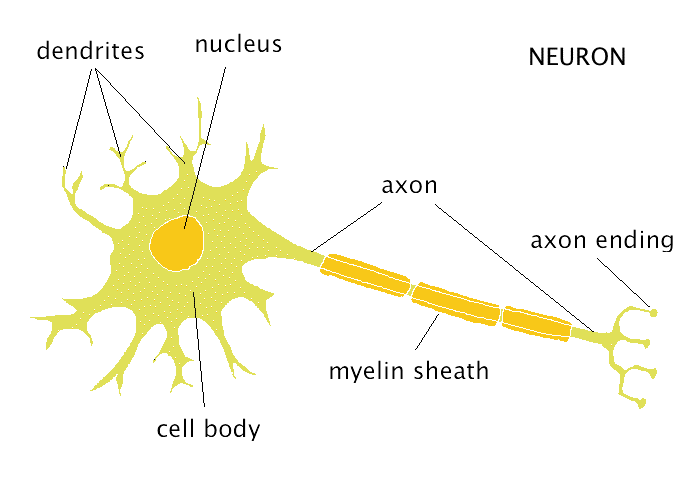 